FORMULÁRIO DE RECURSOPROGRAMA DE EDUCAÇÃO TUTORIAL / PET MEDICINA VETERINÁRIAPeríodo de recurso: 05/06/2019 a 06/06/2019, no horário de 8h00min às 10h30min e de 13h30min às 16h00min.IDENTIFICAÇÃO DO (A) CANDIDATO (A)Nome:_____________________________________________________________________________Matrícula: ________________________________ Telefone:__________________________________ E-mail: ____________________________________________________________________________RECURSO DO (A) CANDIDATO( A)ANÁLISE DO RECURSO_________________________________________________Assinatura da TutoraLavras – MG ______/__________/___________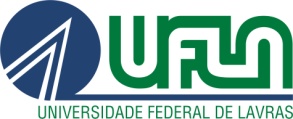 UNIVERSIDADE FEDERAL DE LAVRASPRÓ-REITORIA DE GRADUAÇÃOPROGRAMA DE EDUCAÇÃO TUTORIAL / PET – MEDICINA VETERINÁRIALavras - MG ___/____/____          Assinatura do (a) candidato (a):  ___________________________________